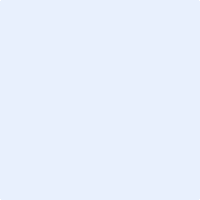 PRESIDENT / CHAIRPERSON - Position DescriptionPosition PurposeThe President/Chairperson is the principle leader of the club/group and is responsible for overseeing and providing leadership in the governance and management of the organisation.  The President leads the management committee in the general operations and administration of the organisation to ensure it achieves its strategic goals. The President sets the overall annual committee plan, assists the committee to prioritise its goals and keeps the committee focused by working within the overall management framework.  At the operational level, the major function of the President is to facilitate effective meetings and organisational activities.
ObjectiveTo direct and support paid staff and volunteers with positive decision-making to achieve the best beneficial outcomes for the growth and development of the organisation.
Key Duties Ensure the organisation is working towards the mission and vision of the strategic plan and core principles of the organisation;Maintain an effective, positive, modern, forward-thinking outlook to motivate the executive committee to the growth and development of the organisation through implemented policies and procedures, the constitution and modern governance;As the leader, represent the organisation in an appropriate professional and positive manner in the respective situation;Ensure that planning and budgeting is carried out in accordance with the member’s wishes;Be unbiased and impartial, give clear directions and set an example for others to follow;Ensure a high standard of volunteer management and that the management are performing their duties in accordance with the constitution;Manage and co-ordinate the club/group’s activities of the management committee;Be fully informed/aware of the club/group current and future activities and be supportive throughout the events.Reports ToManagement TeamExecutive CommitteeFinance CommitteeKnowledge & Experience Provide leadership, motivation and organisation direction/focus;Sound communication, listening and mediation, as well as oral communication, interpersonal and effective management skills;Experience to undertake a leadership role in a not-for-profit, volunteer-based organisation, including a good understanding of financial statements, administration needs and the ability to speak in public;Sound financial skills;Knowledge of the legal requirements of the organisation, current issues and the constitution overall and that the requirements are met;Thorough knowledge of the laws and legislation relating to the non-profit organisations;Strategic and forward thinking;Transparent, professional and accountable;Sound knowledge of meeting and debating procedures;Good listening skills and project management skills.Desirable AttributesGood Organisational, Delegation and Communication SkillsHas financial literacy and expertiseAbility to maintain accurate recordsHonest/TrustworthyComputer SkillsResources If appropriate, an electronic financial management systems such as MYOB/Quicken Books;Accounting Record Book (if not using electronic)Receipt BooksInvoice BooksCheque BooksBank deposit BankComputerClub StampsCalculatorPrepaid envelopes.